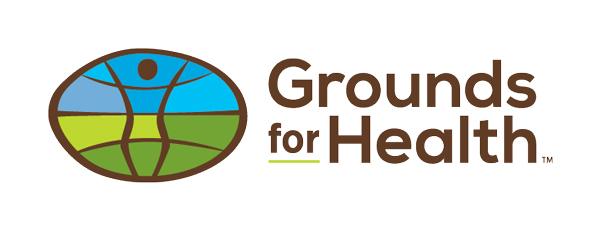 Cause–Marketing Proposal Thank you for your interest in making Grounds for Health the beneficiary of your cause-related marketing promotion as described below (“Promotion”). All cause-related marketing promotions to benefit Grounds for Health must be approved in writing by Grounds for Health prior to commencing any activities, advertising or planning relating to the promotion that uses Grounds for Health’s name or marks. Please complete this cause-related Marketing Proposal and submit it to Grounds for Health at the address shown below at least four (4) weeks prior to beginning any activities, advertising or planning for the cause-related marketing promotion. Grounds for Health appreciates the efforts of all who wish to organize cause-related marketing promotions to support its mission. However, there may be reasons that require Grounds for Health to decline certain promotions including scope, lack of infrastructure, inadequate return, timing of the promotion, or conflicts with other promotions. Approval of cause-related marketing promotions is within the sole discretion of Grounds for Health.  Cause-related Marketing Promotion Summary Sponsor(s) of Promotion (“Sponsor”)Primary contact: _______________________________________________________________Title:  _______________________________________________________________________Address:  ____________________________________________________________________City:  _______________________________________________________________________State:  ______________________________________________________________________Zip:  ________________________________________________________________________Phone:  _____________________________________________________________________Fax:  _______________________________________________________________________Email:  ______________________________________________________________________Website(s)___________________________________________________________________Please answer the following, attaching additional pages if necessary.1.  Describe your promotion and how you intend to raise money:________________________________________________________________________________________________________________________________________________________________________________________________________________________________________________________________________________________________________________2.  Provide the timeframe of your promotion, including start and end dates:  ______________________________________________________________________3. How do you plan to publicize your promotion?  Please explain outreach materials (e.g. web page(s); advertisement(s), etc.)________________________________________________________________________________________________________________________________________________________________________________________________________________________________________________________________________________________________________________________4.  Please itemize the expected sources of funds for Grounds for Health (check all that apply): Percentage of saleFlat dollar amount per sale Other:  ____________________________________________Provide further details here:  _______________________________________________________5.  Will Grounds for Health be the sole beneficiary?  If splitting proceeds with another entity, what is the percent of proceeds designated for each beneficiary?____________________________________________________________________________________________________________________________________________________________6. What is the total contribution you expect to make to Grounds for Health?$ ____________________________________________________________________________7. Have you sponsored a Promotion for Grounds for Health before? If yes, please provide promotion name:____________________________________________________________________________________________________________________________________Name of Sponsor_______________________________________________________Name of authorized signatory_______________________________________________________Title_______________________________________________________Signature of authorized signatory_______________________________________________________DateFor review, return to:Kathy Hollandsworth, Director of Operations kathy@groundsforhealth.org802-876-7835